2024-2025 S&A Budget 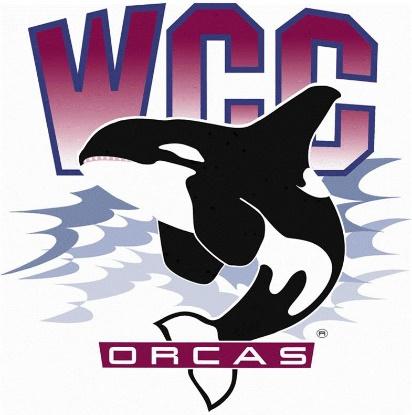 Committee Agenda Date: 4/26/2024Syre 216 – 3:00-5:00 p.m. Chair: Alaina Hirsch Call to OrderApproval of Agenda Approval of Minutes New  BusinessIntercultural Center Memorandum ASWCC Student Government Memorandum Budget DeliberationsOption 1 Option 2 Option 3 Budget Approval Public Comment Adjournment 